I RITI : MOVIMENTO VITAQui e Ora apri la porta al benessere e muoviti in esso. La vita è movimento e si esprime attraverso ritmi, cicli, tempi, forme colori, pensieri, emozioni e gesti. Partendo dal centro del tuo essere osserva, ascolta e rallenta scivola nelle profondità e esplora il tuo essere in divenire, in espansione e in concentrazione, vivi l'intensità e la pienezza del presente così come è e accoglilo come : UN DONO.FLUIRE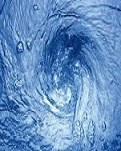 IL RITO della PIOGGIA: fluida acqua sonora, sensoriale ed emozionale,                    scorri, lavi. Purificare e ripulire il piano emozionale, a sciogliere le tensioni e a fluire attraverso le criticità, rilasciando ciò che è in eccesso 
(seduta 1 ora costo € 70)                                                 
                                                
                                                ALLEGGERIRE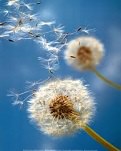  IL RITO dell’ANGELO: la pace del silenzio, il soffio della leggerezza, lo spazio, la danza del respiro che apre e che libera, il soave trasporto nel suono armonico di mille parole sussurrate come una dolce brezza
(seduta 1 ora costo € 70)VITALITA’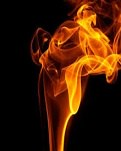 RITO dell’ENERGIA: l’energia, la vitalità e le passioni che scaldano e alimentano lo spirito. La naturale voglia di vivere intensa e vitale.  
(seduta 1 ora costo € 70)                                
                                          CONFINI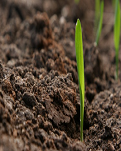 RITO della TERRA: il piacere dei confini e del contatto, essere contenuti,
ascoltati e accolti lasciar maturare le cose, darsi il tempo e lo spazio
(seduta 1 ora costo € 70)ACCOGLIERE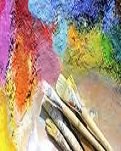 RITO del COLORE: le vibrazioni dei colori, onorare e benedire ogni colore del nostro essere e manifestarci, fatto di luci e di ombre, di tante sfumature e forme che dipingono le esperienze e la realtà quotidiana
(seduta 1 ora costo € 70)